SajtóközleményDátum: 2019. április 15.Új biztonsági záródarabok kerültek piacra a „Roto Patio Inowa“ vasalatprogramban / A kiváló szigetelésű „Roto Patio Inowa“ merőlegesen záródó toló rendszer RC 2 ellenállási osztályban is gyártható / Az első sikeres RC 2 bevizsgálás alumínium profilrendszerrel és „Roto Patio Inowa“-valSikeres RC 2 bevizsgálás:Kiváló szigetelésű merőlegesen záródó alumínium toló rendszer „Roto Patio Inowa“ vasalattalLeinfelden-Echterdingen – Íme, a bizonyíték: Ha az intelligens „Roto Patio Inowa“ tolóvasalatot együtt alkalmazzák a Roto által a középrészhez kifejlesztett biztonsági záródarabokkal, akkor a merőlegesen záródó alumínium tolórendszer eléri az RC 2 ellenállási osztályt. Egy dél-európai alumíniumprofil-gyártó rendszere nemrég sikeresen teljesítette az erre vonatkozó bevizsgálást.A sikertörténet új fejezete„A Roto Patio Inowa vasalattal időközben sok fémszerkezet gyártó készít kiváló szigetelésű, extrém felhasználóbarát és vonzó tolórendszereket” nyilatkozta Matthias Nagat, a Roto Aluvision termék marketing és termék harmonizációs vezetője. „Az a tény, hogy az új biztonsági záródaraboknak köszönhetően már RC 2-kompatibilis szerkezetek is gyárthatók, a Roto Patio Inowa vasalatunkat véleményünk szerint felülmúlhatatlanul vonzó megoldássá teszi. Úgy gondoljuk, hogy idén e rendszer sikertörténetében új fejezet kezdődik.” Biztonságos, kiváló szigetelésű és kényelmes A „Roto Patio Inowa“ tolórendszer eddig is megnehezítette a betörök dolgát. Hiszen a vasalat már az alap- felszereltségében is körbefutó zárással rendelkezik.A kiegészítő, tetszés szerint pozícionálható záródási pontok jelentősen megnövelik a szigetelési és biztonsági szintet. A „Roto Patio Inowa“ új, speciálisan a középrészhez kifejlesztett biztonsági záródarabjai optimálisan illeszkednek a szárny tokprofilra merőleges, speciális zárómozgásához.  Ezáltal a tolórendszer kényelmét és szigetelési képességét egyaránt növelik.Bizonyított biztonsági alkatrészek A középrész aktív, újonnan tervezett záródási pontjai valamint a további biztonsági alkatrészek végtére is a tolórendszert RC 2-kompatibilissé teszik. Itt olyan alkatrészeket használnak, amelyek már ismertek az alumínium nyílászárók gyártói számára. Ide tartoznak a gombafejes biztonsági zárócsapok, amelyek a biztonsági záródarabban szorosan összekapcsolódnak, így megakadályozzák a szárny kiemelését.  A 100 Nm lecsavarás ellenállással rendelkező zárható kilinccsel elkerülhető, hogy a vasalat kívülről eltolható és kinyitható legyen.   Valamint a kívülről nem látható, a horonyba szerelt fúrásvédelem megakadályozza a hajtómű megfúrását.Ismert felhasználási módokUgyan az összes biztonsági alkatrészt – amelyek már szállíthatók – a „Roto Patio Inowa“ működésére és geometriájára optimalizálták, azonban ugyanúgy kell felhasználni őket, mint az azonos nevű alkatrészeket a „Roto AL“ bukó-nyíló vasalatprogramból. Az alumíniumrendszer-házak, akik RC 2 ellenállási osztályú „Roto Patio Inowa“ tolórendszereket szeretnének gyártani, a Roto Aluvisiontól széleskörű tájékoztatást, és a rendszer bevizsgálása során segítséget kapnak.Állítható csapok és rendszer specifikus záródarabokKérésre a gyártók a „Roto Patio Inowa“ gombafejű csapjait már állítható változatban is rendelhetik. Ez lehetővé teszi a reteszelés szorítónyomásának egyénileg történő beállítását. Ezáltal a tolórendszer szigetelési képessége és felhasználóbarát mivolta optimalizálható. Végeredményben továbbra is megfelelnek a rendszerrel szemben támasztott követelményeknek az RC 2 ellenállási osztályban is, mert a „Roto Patio Inowa“ az intelligens tolórendszerek szimbóluma.A teljes mértékben tűgörgős futóműveknek köszönhetően a szárnyakat játszi könnyedséggel el lehet tolni anélkül, hogy zavaró súrlódó hangokat hallanánk. A reteszelés az RC 2 ellenállási osztályban is könnyedén és erőfeszítés nélkül végezhető, mivel a zárócsapok optimalizált bevezetése a „Roto Patio Inowa“ záródarabjaiba lehetővé teszi a tokban lévő szárny könnyű, csupán kilinccsel történő zárását.Viharok közepette is mindig kellemesen odabent A „Roto Patio Inowa“ ezenkívül új mércét állít a szigetelés terén is, és ezért optimálisan alkalmazkodik a többemeletes épületekben történő használathoz, amelyek komoly szélterhelésnek vannak kitéve. Még az ablaküveget és ablakkeretet nem kímélő viharos és esős időben is kiválóan szigetel ez a vasalat. Mivel a keretprofilra merőlegesen történő zárómozgás és az összes zárópont aktív működtetése által a körbefutó szigetelés biztosan és egyenletesen lenyomódik. Nem lehet érezni huzatot, nem zörög a szárny - mindez az egyedülálló technológiának köszönhető.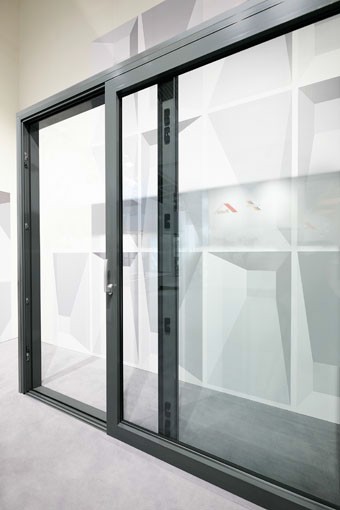 Kiváló szigetelésű és RC 2-kompatibilis tolórendszereket lehet gyártani a „Roto Patio Inowa”-val. Ez a müncheni BAU 2019 vásáron bemutatott merőleges záródású tolórendszer, amelyet egy dél-európai alumíniumprofil-gyártó készített, nemrég sikeresen teljesítette az erre vonatkozó bevizsgálást.Fotó: Roto	Roto_Patio_Inowa_RC_2.jpg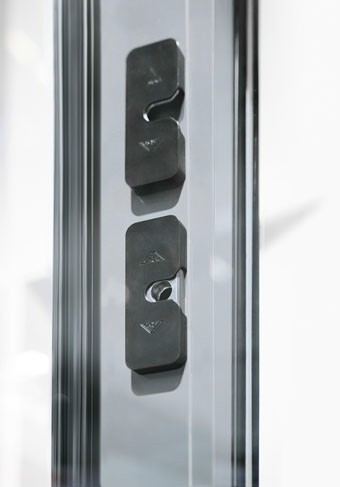 A „Roto Patio Inowa“ merőlegesen záródó tolórendszer középrészéhez új biztonsági záródarabokat fejlesztettek ki. Ha ezeket együtt alkalmazzák más, a vasalat működéséhez optimalizált biztonsági alkatrészekkel, akkor mindez lehetővé teszi az RC 2 ellenállási osztályba tartozó toló szerkezetek gyártását. Fotó: Roto	Roto_Patio_Inowa_Mittelbruch.jpgA szöveg- és képanyag itt letölthető: https://ftt.roto-frank.com/hu/sajto/sajtokoezlemenyek/Nyomtatható. Másolat kérésre.Dr. Sälzer Pressedienst, Lensbachstraße 10, 52159 RoetgenKiadó: Roto Frank AG • Wilhelm-Frank-Platz 1 • 70771 Leinfelden-Echterdingen • Tel.:+49 711 7598-0 • Fax: +49 711 7598-253 • info@roto-frank.comSzerkesztőség: Dr. Sälzer Pressedienst • Lensbachstraße 10 • 52159 Roetgen • Tel.: +49 2471 92128-65 • Fax: +49 2471 92128-67 • info@drsaelzer-pressedienst.de